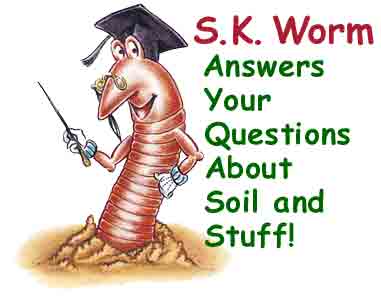 Directions – Scan the codes around the room and find the items needed to create soil for Ernie.  Draw the items in the box below.  Be careful, not all of the things you scan will be used to create Ernie’s soil!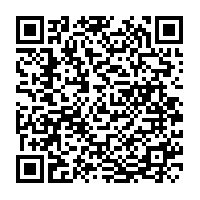 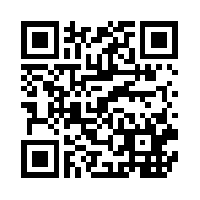 	Decaying Leaves			Rocks and Mineral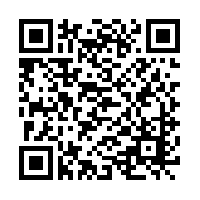 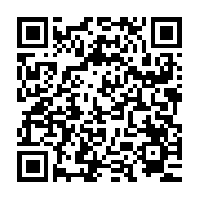       	    Fish				Lightning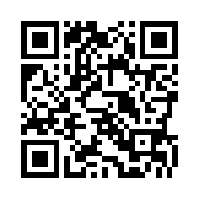 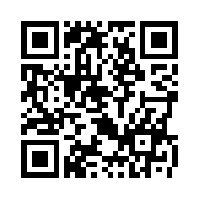 	Worms                          	Air                      						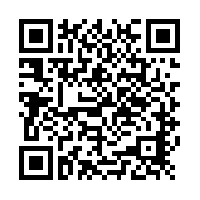 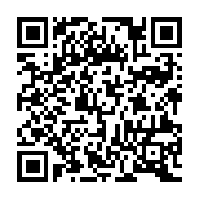 	Water					Fungi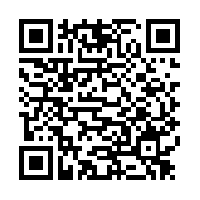 	SunUnit: Properties of Soil – Components of SoilObjectives/TEKS:112.15.B.04.7.A – Examine properties of soils, including color and texture, capacity toretain water, and ability to support the growth of plants.TA TEKS:2(A) use a variety of input devices such as mouse, keyboard, disk drive, modem, voice/sound recorder, scanner, digital video, CD-ROM, or touch screen;5(A) acquire information including text, audio, video, and graphics; and7(A) use software programs with audio, video, and graphics to enhance learning experiences;7(B) use appropriate software to express ideas and solve problems including the use of word processing, graphics, databases, spreadsheets, simulations, and multimedia; and7(C) use a variety of data types including text, graphics, digital audio, and video.QRSet/Free/WiFi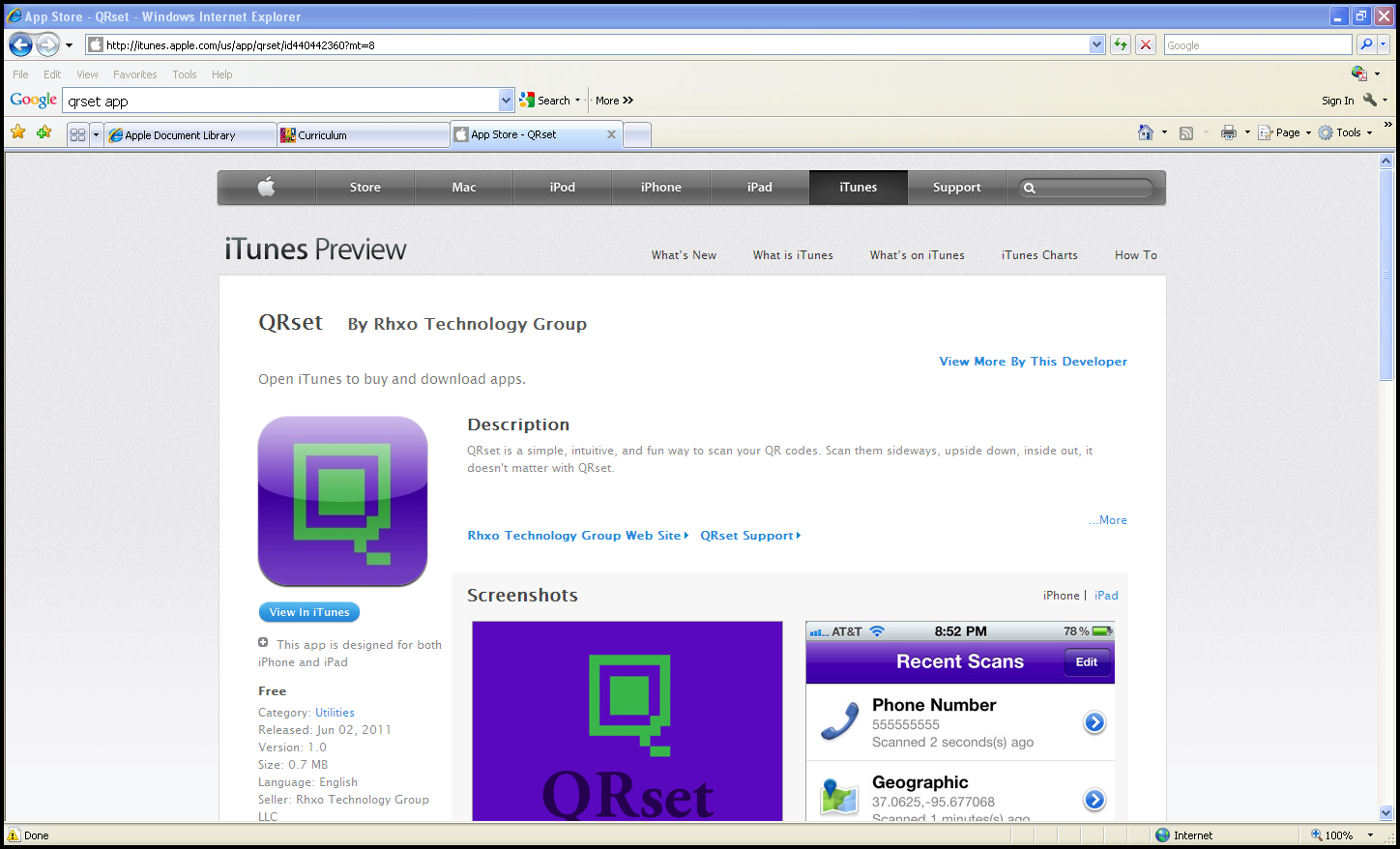 Brief Description/Steps of LessonTeacher will distribute Ernie the Earthworm handout.Students will open the QRset app on the iPad and use it to scan the QR codes placed around the room or at stations.Students will use the items found in the QR codes to draw in the components of soil.End Product:  Good soil for Ernie the Earthworm!